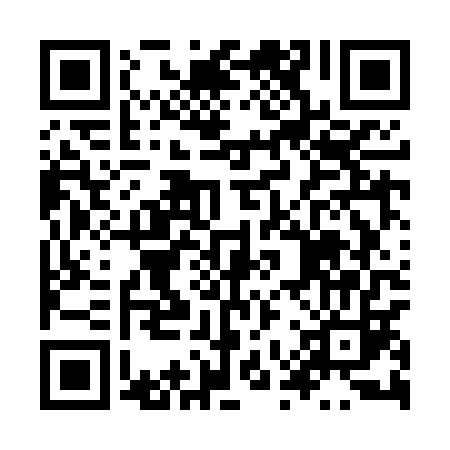 Prayer times for Pustkow Zurawski, PolandMon 1 Apr 2024 - Tue 30 Apr 2024High Latitude Method: Angle Based RulePrayer Calculation Method: Muslim World LeagueAsar Calculation Method: HanafiPrayer times provided by https://www.salahtimes.comDateDayFajrSunriseDhuhrAsrMaghribIsha1Mon4:316:2812:565:247:269:162Tue4:286:2512:565:257:289:183Wed4:256:2312:565:267:299:204Thu4:226:2112:555:277:319:225Fri4:196:1912:555:287:329:246Sat4:176:1712:555:297:349:277Sun4:146:1412:555:317:369:298Mon4:116:1212:545:327:379:319Tue4:086:1012:545:337:399:3310Wed4:056:0812:545:347:419:3611Thu4:026:0612:535:357:429:3812Fri3:596:0312:535:367:449:4013Sat3:566:0112:535:377:469:4314Sun3:535:5912:535:387:479:4515Mon3:505:5712:525:407:499:4716Tue3:475:5512:525:417:509:5017Wed3:445:5312:525:427:529:5218Thu3:415:5112:525:437:549:5519Fri3:385:4912:525:447:559:5720Sat3:355:4712:515:457:5710:0021Sun3:325:4512:515:467:5910:0322Mon3:295:4312:515:478:0010:0523Tue3:265:4112:515:488:0210:0824Wed3:225:3912:515:498:0310:1025Thu3:195:3712:505:508:0510:1326Fri3:165:3512:505:518:0710:1627Sat3:135:3312:505:528:0810:1928Sun3:105:3112:505:538:1010:2129Mon3:065:2912:505:548:1210:2430Tue3:035:2712:505:558:1310:27